Spring Street School PTO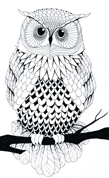 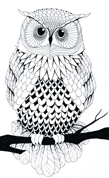 Meeting Minutes		September 12, 2017Introduction of the PTO BoardCo-Presidents: Karen Zidonis and Liz HalleeVice President: Jen DaleyTreasurer: Amy SlicerSecretary: Bree Shaw Approval of the Minutes from May 2017 MeetingMotion: Karen ZidonisSecond: Liz HalleeReview of the Policy for Committee Chairs and VolunteersAll purchases are to be completed within allocated budget. Receipts of purchases must be forwarded to Treasurer within a week of the purchase.All board members and volunteers will not be given favorable treatment with regard to PTO events- must purchase tickets, no discounts, etc.Overview of this Years EventsSee Appendix 1 for complete list of eventsUpdate on Pavilion ProjectInspection was completed last Wednesday September 6th. Waiting for the metal roof to come in to finish the project, which is expected to be in the next few weeksTreasurer’s ReportSee Appendix 2 for complete Treasurer’s ReportSpring Street Apparel: Spirit wear--Looking to order t-shirts, hats, sweatshirts, etc.Fun Fair: Largest fundraiser and always looking for volunteersChess Club: Starts this week on Friday afternoonsYoung Rembrandts: Starting soon on Thursday afternoonsSTEM: Starting soon on Monday afternoonsBox Tops: Program that earns 10 cents per Box Top for the school.Will look into ideas for a grant that is available for a Cultural ProgramBig Yellow Bus Grant can help with buses for field tripsFinancial Goal RequestsNone at this timePrincipal’s CornerLooking for Student Council volunteers.  We have several parents who have volunteered and are now looking for two teachers.In the process of hiring a long-term sub for music classes.First fire drill was today and went well.  They are practiced four times a year.Severe weather drill is tomorrow which is practiced once a year.Lock down drill will be Friday, which is practiced twice a year.There are direct phone lines in each classroom to the police.Teachers can call all classrooms in the building from the phone in their room to report an emergency.Doors to the school are locked 24 hours a day.New Science Standards: New this year—One teacher per grade will participate in the pilot program and develop a lesson plan for each trimester.Dr. Sawyer is coming Friday to visit the school.School pictures are next week.Professional Status Recognition event is a reward for three years of teaching.  Three teachers from Spring Street School will be recognized (Mrs. Brand, Mrs. Reilly and Mrs. Daniels).November 1st there will be a Public Forum to address five year goals of the district.Next Meeting is November 14, 2017 